Приложение к рабочей программе по алгебре 8  класс.Контрольно-измерительные материалыПояснительная записка       Содержание   контрольных работ   соответствует обязательному минимуму содержания основного общего образования по алгебре.            Основная цель – проверка знаний учащихся за курс алгебры 8 класса.           За курс алгебры  в 8 классе 8 контрольных работ:- Входная контрольная работа;- Контрольная работа №1 на тему "Функции у = х, у= х², у= 1/х";- Контрольная работа № 2 по теме "Квадратные корни";- Контрольная работа № 3 по теме "Квадратные уравнения";- Контрольная работа № 4 по теме "Рациональные уравнения";- Контрольная работа № 5 по теме "Функции";- Контрольная работа № 6 по теме "Системы рациональных уравнений"; - Итоговая контрольная работа.Критерии оценки: Отметка «5»: - работа выполнена полностью;   - в логических рассуждениях и обосновании решения нет погрешностей;- используются знания в нестандартных ситуациях;- в решении нет математических ошибок (возможна 1 неточность, описка, не являющаяся следствием незнания или непонимания учебного материала. Отметка «4»: - работа выполнена полностью, но допущена ошибка или 2-3 недочёта в выкладках, рисунках, чертежах и графиках или выполнена работа верно более 2/3 объёма.Отметка «3»: - ученик владеет обязательными умениями по проверяемой теме. Работа выполнена верно на 2/3 объёма.Отметка 2»: - Ученик в некоторой степени владеет обязательными умениями по проверяемой теме, но работа выполнена верно менее 2/3 объёма. Входная контрольная работа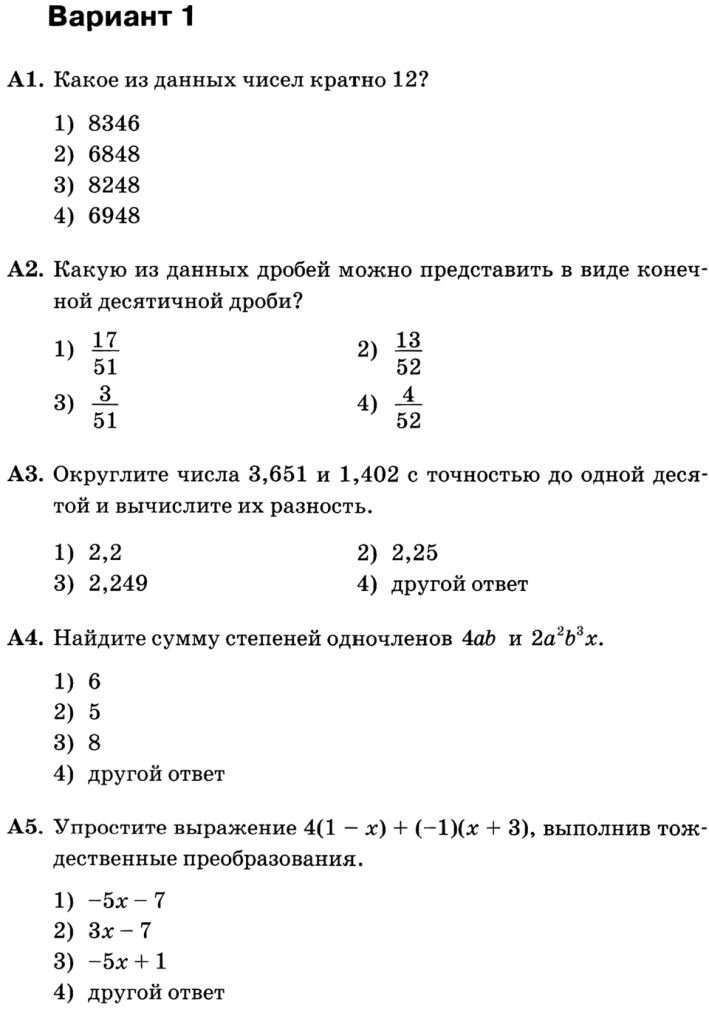 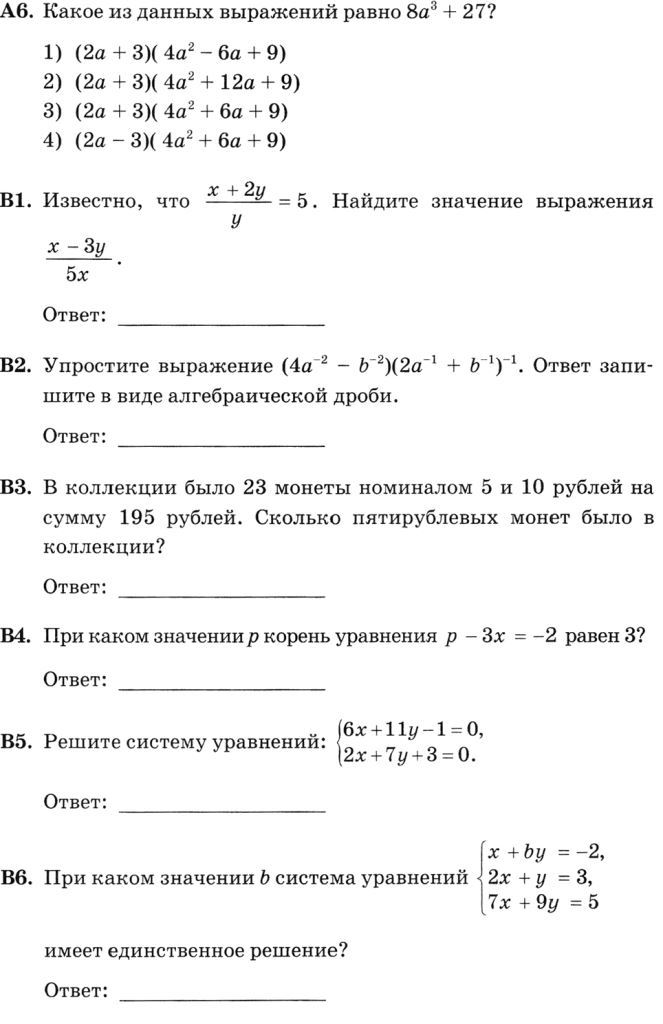 Входная контрольная работа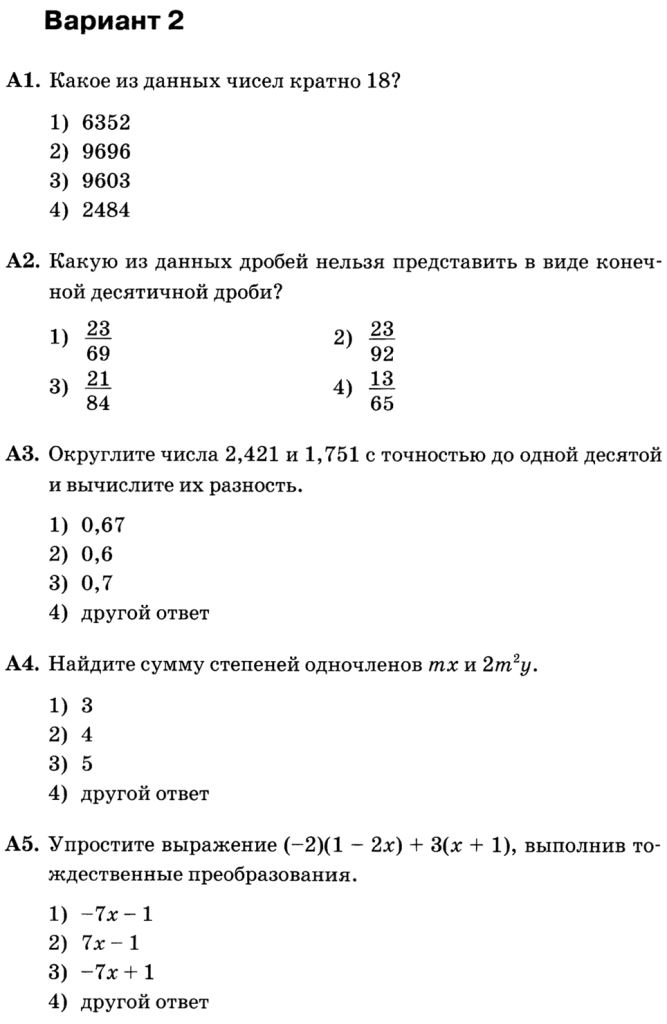 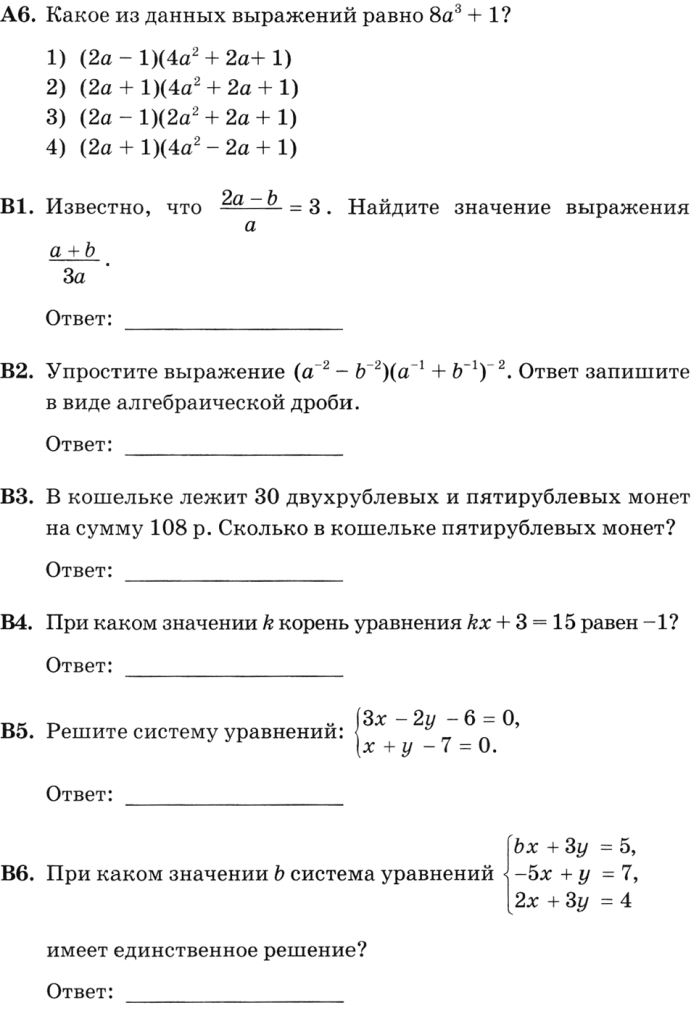 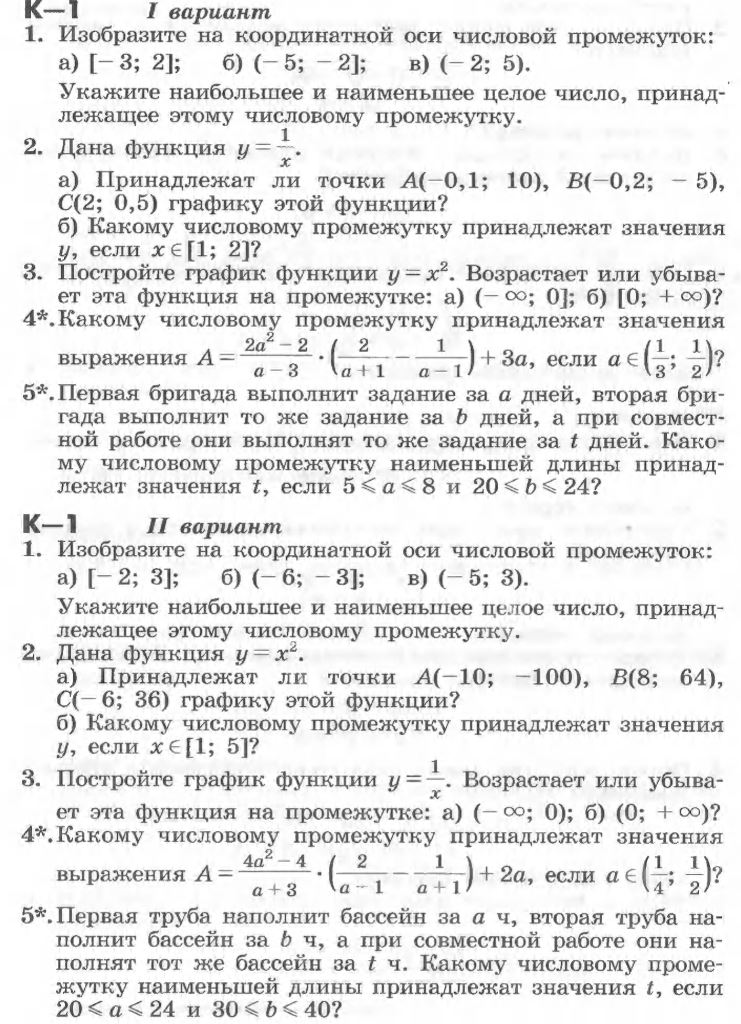 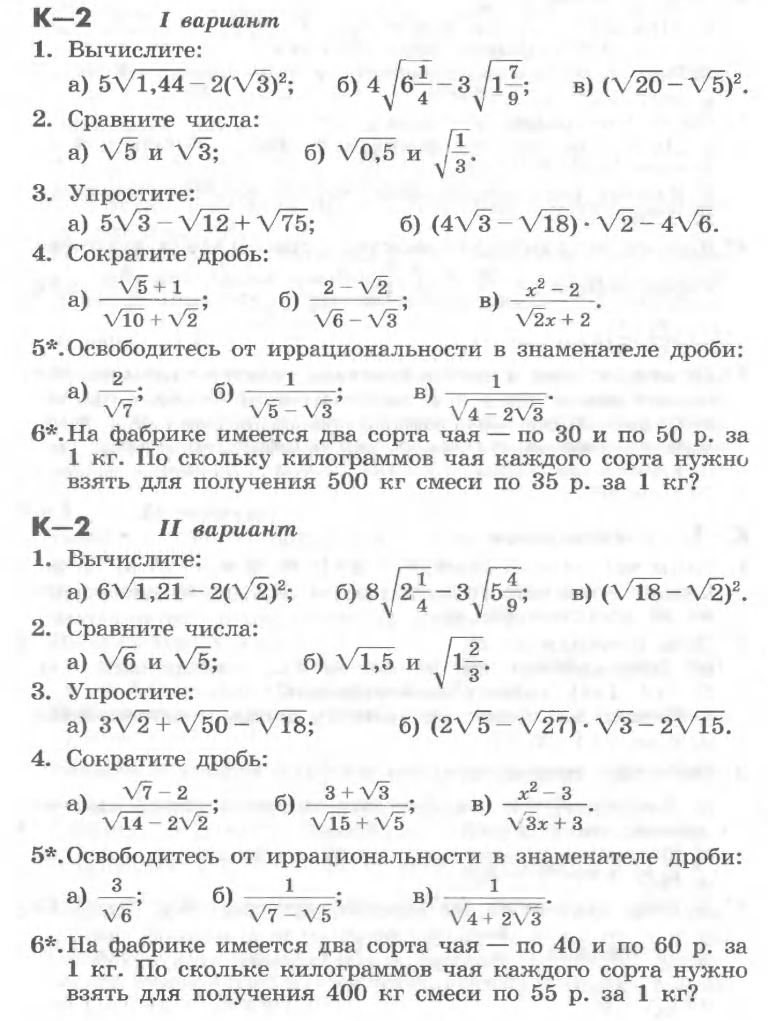 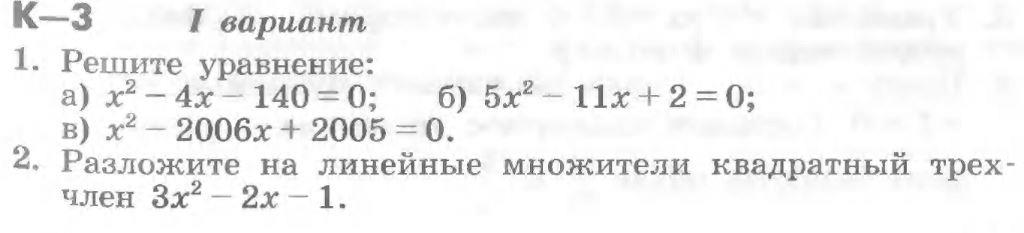 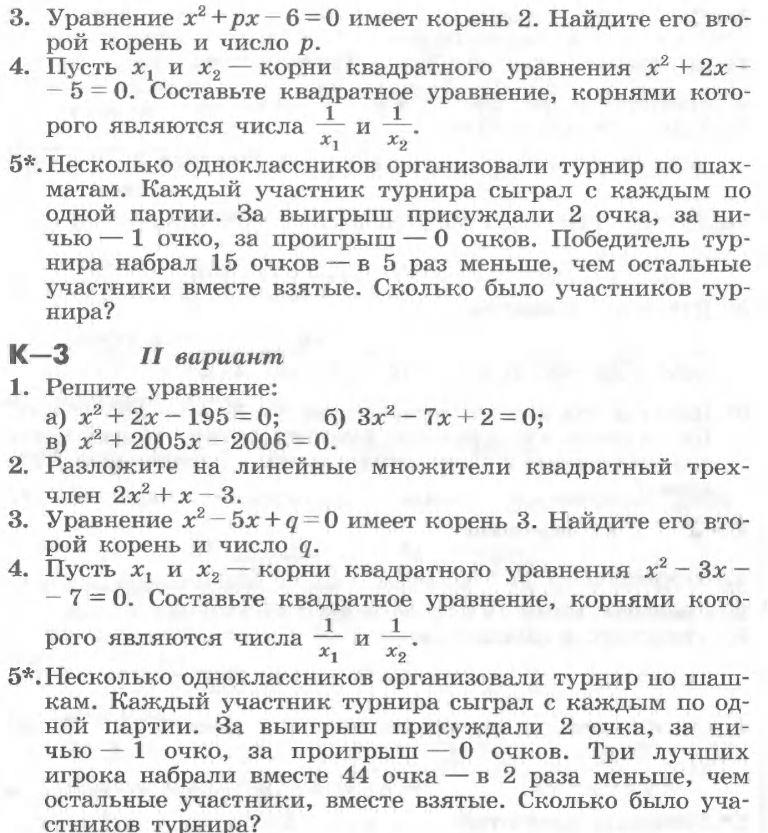 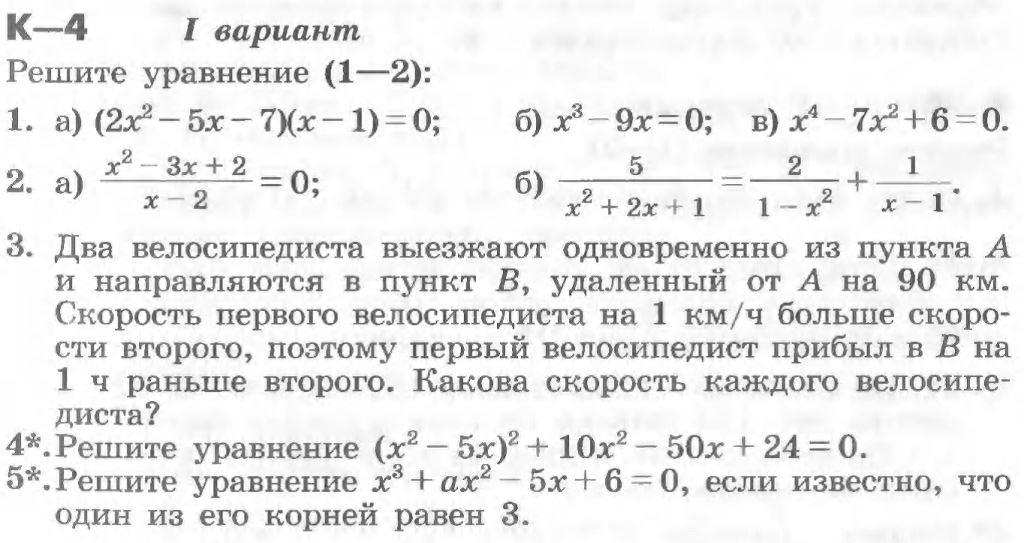 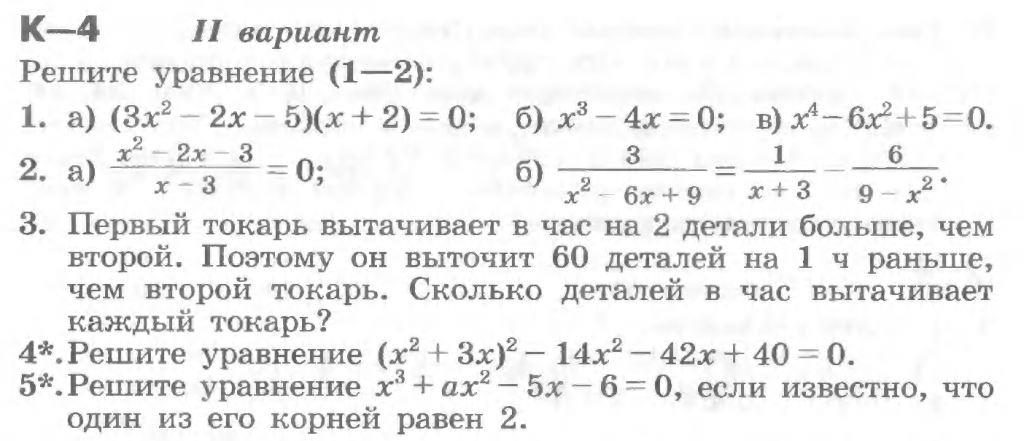 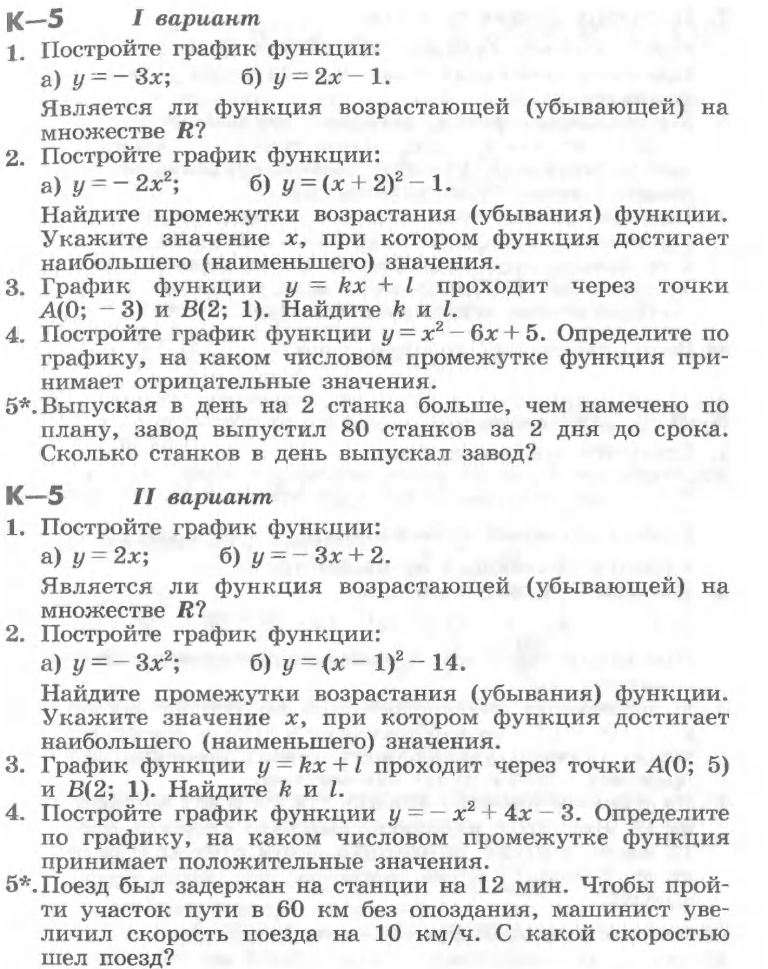 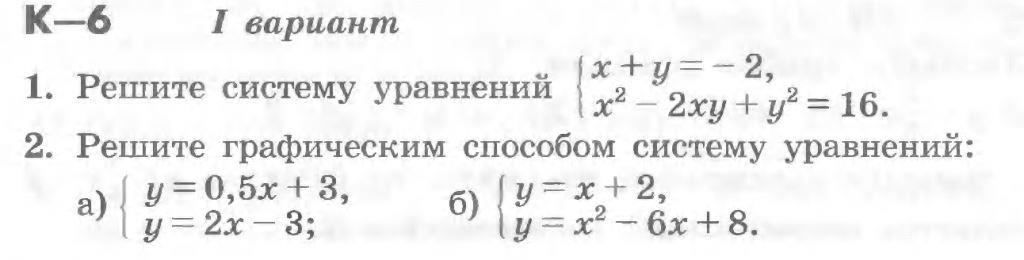 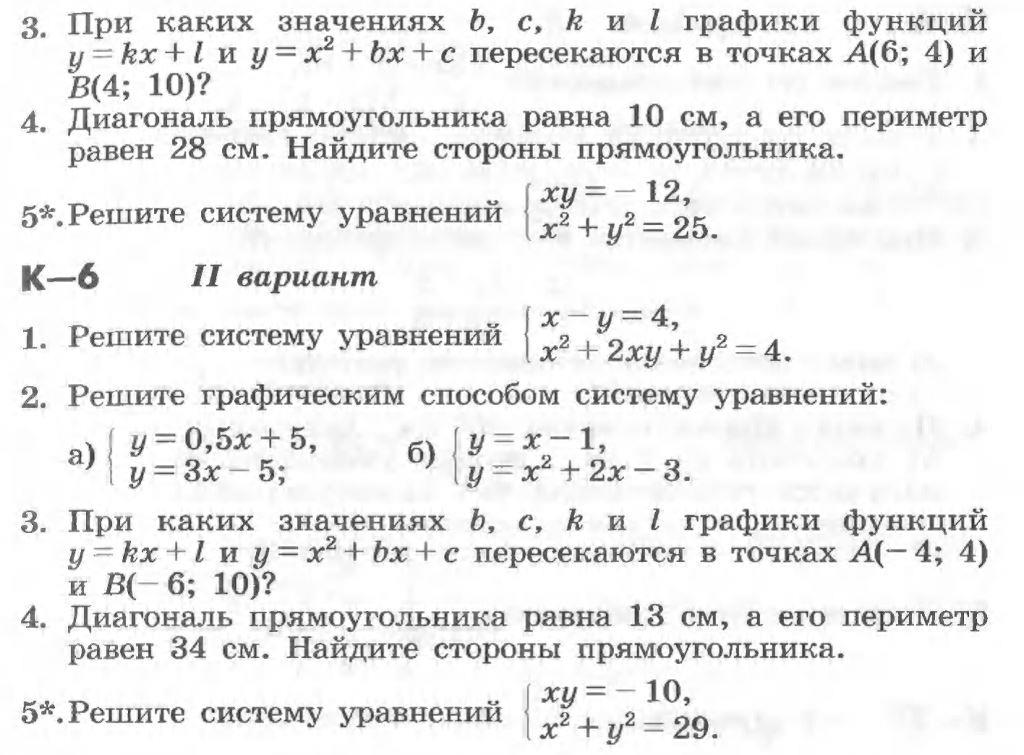 Итоговая контрольная работа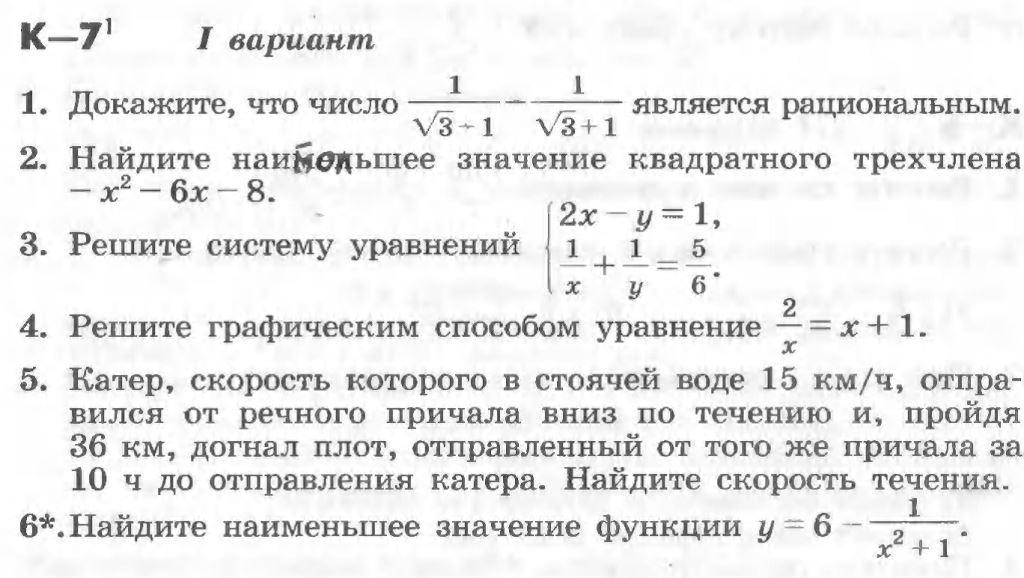 Итоговая контрольная работа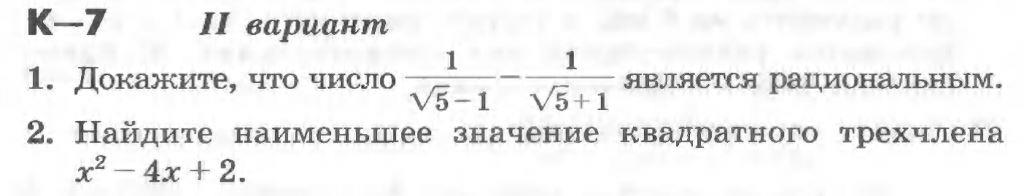 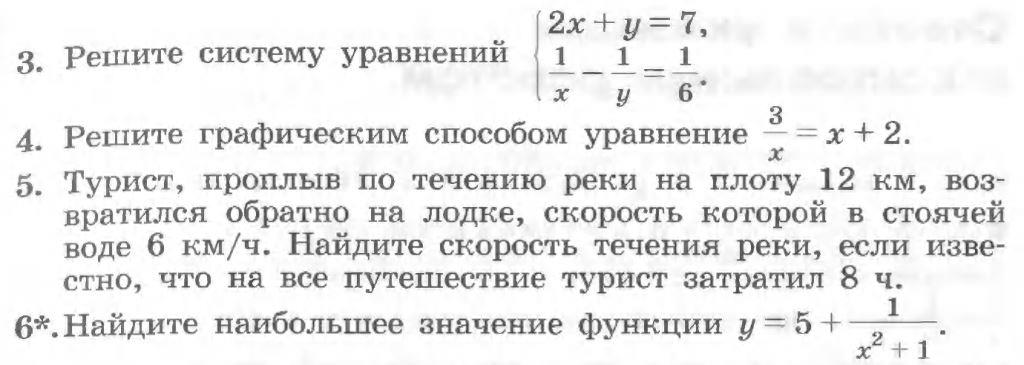 